Tolt Club Starter 4 [2021-01]     Arena 20mx40m    Time approx 3.30mins WALK, TROT OR TOLTThe rider may ride in either trot or tolt but not both. We are not expecting to see Valegro but try and ride in a light steady contact with the exception of free walk  where your horse should be ridden in a long rein with freedom to stretch and lower head.We are looking for regularity in the gaits and impulsion, ease of movement and acceptance of the aids, the rider should have a good position and use of the aids and remember to breathe and a smile will get you extra marks.This test has been compiled under FEIF rules. Published by Tolt Club. All rights reserved. No part of this test to be reproduced without permission  Where not specified continue in the gait you are in to the indicated marker for the next part of the testScale of marksTolt Club Starter 4 [2021-01]     Arena 20mx40m    Time approx 3.30minsTolt Club – Starter 4  [2021-01]     Judges remarks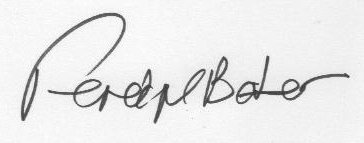 DATE:  JUDGE: HORSE:  RIDER:  Excellent10Insufficient4Very Good9Fairly Bad3Good8Bad2Fairly Good7Very Bad1Satisfactory6Not Performed0Sufficient5TestMax MarkJudgeMarksRemarks1AEnter in TROT/TOLTRhythm, straightness, transitions102XCHalt and saluteProceed in TROT/TOLTTurn left and continue in TOLT or TROTTransitionsImmobilityQuality of turn at C103HXFChange the reinQuality of the gait104AA to KCircle right 20m WalkRoundness of the circleSteadiness of the gaitTransition105KXMMChange the rein, free walk on a long reinWalkRelaxation and stretchFreedom of the gaitAcceptance of aids10x26C to ATROT/TOLTTransitionQuality of the gait107ACircle left 20mRoundness of the circle108FXHChange the reinQuality of the gait109MXFTROT/TOLT2 Half diagonalsAcceptance of aids, balance1010AGDown the centre line Halt. Immobility. SaluteQuality of turn at ATransition , straightnessImmobility 10“A” Subtotal110SubjectSubjectSubjectSubjectMax MarksJudges MarksGaits – freedom and steadinessGaits – freedom and steadinessGaits – freedom and steadinessGaits – freedom and steadiness10X2Impulsion- willingness to step forward, suppleness of back and stepsImpulsion- willingness to step forward, suppleness of back and stepsImpulsion- willingness to step forward, suppleness of back and stepsImpulsion- willingness to step forward, suppleness of back and steps10X2Submission –Lightness and ease of movements, acceptance of the bit, attention and confidenceSubmission –Lightness and ease of movements, acceptance of the bit, attention and confidenceSubmission –Lightness and ease of movements, acceptance of the bit, attention and confidenceSubmission –Lightness and ease of movements, acceptance of the bit, attention and confidence10X2Rider’s position and seat, effectiveness of aids, correctnessRider’s position and seat, effectiveness of aids, correctnessRider’s position and seat, effectiveness of aids, correctnessRider’s position and seat, effectiveness of aids, correctness10X2“B” Subtotal“B” Subtotal“B” Subtotal“B” Subtotal80“A” + “B” TOTAL “A” + “B” TOTAL “A” + “B” TOTAL “A” + “B” TOTAL 190Penalty Points to deductPenalty Points to deduct1st error1st error2 Pts--2nd error2nd error4 Pts--3rd error3rd error8 Pts--4th error4th error12pts--Total Penalty Points to be DeductedTotal Penalty Points to be DeductedTotal Penalty Points to be DeductedTotal Penalty Points to be Deducted--Total Marks to Count [A+B Total – Penalty Points]Total Marks to Count [A+B Total – Penalty Points]Total Marks to Count [A+B Total – Penalty Points]Total Marks to Count [A+B Total – Penalty Points]Total Marks to Count [A+B Total – Penalty Points]% of Available Marks% of Available Marks% of Available Marks% of Available Marks% of Available Marks